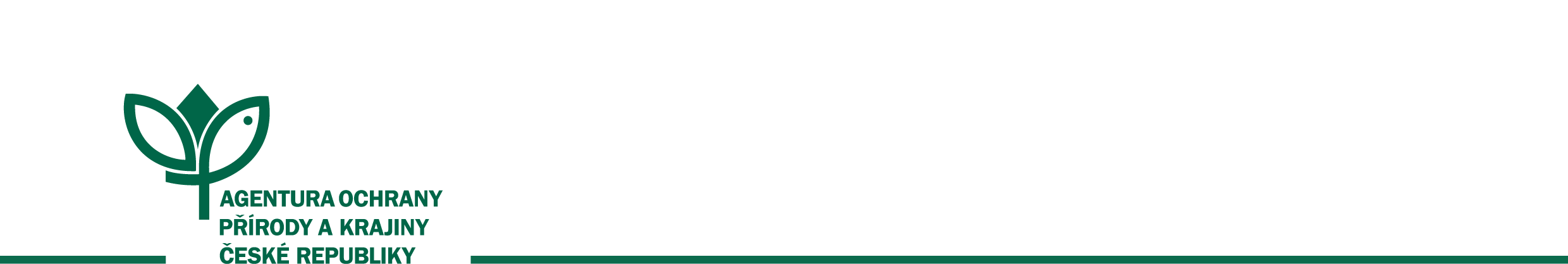 Číslo smlouvy: PU2/06388/SVSL/2024Kupní SMLOUVASmluvní stranyČeská republika - Agentura ochrany přírody a krajiny České republikyse sídlem: Kaplanova 1931/1, 148 00 Praha 11 - Chodov  zastoupená: RNDr. Františkem Pelcem, ředitelemIČO: 629 335 91 	číslo účtu: 19-18228011/0710(dále také jako „prodávající“)aPavel TrojanPozdeň 142273 76 Pozdeňdatum narození:	(dále jen „kupující“)Prohlášení prodávajícíČeská republika je vlastníkem a Agentura ochrany přírody a krajiny České republiky je příslušná hospodařit s majetkem státu, a to s osobním vozem, který je uveden a specifikován v článku 2. této smlouvy. Předmět smlouvy2.1	Předmětem této kupní smlouvy je níže uvedené movitá věc – osobní vozidlo, a to včetně jeho vnitřního vybavení. 2.2 (dále jen „předmět koupě nebo vozidla“).Prodávající se zavazuje, že kupujícímu odevzdá předmět koupě a umožní mu nabýt vlastnické   právo k předmětu koupě; kupující se se zavazuje, že předmět koupě převezme a zaplatí prodávající  kupní cenu sjednanou v článku 3. této kupní smlouvy.Kupní cena a platební podmínkyKupní cena je stanovena v celkové výši 151 000 Kč (slovy: jedno sto padesát jeden tisíc korun českých), a to na základě výběrového řízení, kdy kupující nabídl cenu nejvyšší. Prodávající není plátcem DPH.Smluvní strany se dohodly, že kupní cenu ve výši 151 000 Kč uhradí kupující na účet prodávající, který je uveden v záhlaví této smlouvy, a to do 10 dnů ode dne, kdy mu bude doručena výzva k jejímu zaplacení.Dnem splatnosti se rozumí den, kdy bude kupní cena připsána na účet prodávající.Vlastnické právo k předmětu koupě přejde z prodávající na kupujícího dnem zaplacení kupní ceny.Místo, čas a podmínky plněníPředmět koupě bude kupujícímu předán do 5 dnů ode dne zaplacení kupní ceny v její plné výši, a to na adrese AOPK ČR, Správa CHKO Železné hory, Náměstí 317, 538 25 Nasavrky. O předání a převzetí předmětu koupě bude mezi smluvními stranami sepsán předávací protokol, který musí být opatřen podpisy obou smluvních stran. Za prodávající je předávací protokol oprávněn podepsat Michael Dalecký. Předmět koupě je řádně předán až podpisem protokolu oběma smluvními stranami.Kupující předmět koupě převezme najednou a na své náklady jej odveze.Okamžikem převzetí přechází na kupujícího nebezpečí škody a nahodilé zkázy na předmětu koupě. Současně s předmětem koupě budou kupujícímu předány, a to ke každému vozidlu jednotlivě:technický průkazosvědčení o registraci vozidlaservisní knížkanávod k obsluze2x originální klíče od vozidla + 3x originální klíče od zabezpečovacího zařízení Ostatní ujednáníProdávající prodává kupujícímu předmět koupě ve stavu tak, jak je popsán v záznamech o prohlídce technického stavu vozidel. Jedná se o ojeté vozidlo, jejichž stav odpovídá jejich opotřebení a kupující toto bere na vědomí. Vozidlo je nepojízdné.Kupující prohlašuje, že se seznámil s technickými průkazy a s technickým stavem předmětu koupě a v tomto stavu jej kupuje.Převod vozidla na nového majitele provede prodávající u příslušného Odboru dopravy-registru vozidel a kupujícího bude o této skutečnosti informovat do 5 pracovních dnů. Náklady k novému přihlášení vozidla do evidence registru vozidel nese kupující.Závěrečná ustanoveníTato smlouva a práva a povinnosti z ní vyplývající se řídí českým právem. Práva a povinnosti smluvních stran, pokud nejsou upraveny touto smlouvou, se řídí zákonem č. 89/2012 Sb., občanský zákoník a zákonem č. 219/2000 Sb., o majetku České republiky a jejím vystupování v právních vztazích, ve znění pozdějších předpisů a dalšími souvisejícími předpisy. Kupující souhlasí s tím, aby prodávající po dobu trvání této smlouvy zpracovávala jeho osobní údaje uvedené v této smlouvě a údaje o této smlouvě pro účely archivace, či případné kontrolní činnosti nebo pro účely vyplývající z právních předpisů. Dále svým podpisem uděluje souhlas ke zpracování jeho osobních údajů ve výše uvedeném rozsahu a pro výše uvedené účely, a to po dobu nezbytně nutnou.Tato kupní smlouva se vyhotovuje ve 3 stejnopisech, z nichž každý má platnost originálu. Jeden stejnopis obdrží kupující a dva stejnopisy obdrží prodávající.Tato smlouva může být měněna nebo doplňována pouze formou písemných vzestupně číslovaných dodatků podepsaných oběma smluvními stranami. Ke změnám či doplnění neprovedeným písemnou formou se nepřihlíží.Tato smlouva nabývá platnosti dnem jejího podpisu poslední smluvní strany, účinnosti dnem jejího uveřejnění v registru smluv podle zákona 340/2015 Sb., o registru smluv. Prodávající zajistí uveřejnění této smlouvy v registru.Smluvní strany výslovně prohlašují, že si tuto kupní smlouvu před jejím podepsáním přečetly a po jejím přečtení shodně prohlašují, že s jejím obsahem souhlasí v plném rozsahu, že tato smlouva byla uzavřena po vzájemném projednání podle jejich pravé a svobodné vůle, určitě, vážně a srozumitelně, bez zneužití tísně, nezkušenosti, rozumové slabosti, rozrušení nebo lehkomyslnosti druhé strany, na důkaz čehož připojují své vlastnoruční podpisy.V Praze dne …………….	V ....……………. dne …………….RNDr. František Pelc	                                                                                     Pavel TrojanŘeditel AOPK ČR                                                                                            RZNázevVIN Kupní cena2AI 2521Mitsubishi Pajero 3JMBLNV98WAJ000752151 000 Kč